Vedo alberi verdi, anche rose rosse 
Le vedo sbocciare per me e per te 
E fra me e me penso, che mondo meraviglioso 

Vedo cieli blu e nuvole bianche 
Il benedetto giorno luminoso, la sacra notte scura 
E fra me e me penso, che mondo meraviglioso 

I colori dell'arcobaleno, così belli nel cielo 
Sono anche nelle facce della gente che passa 
Vedo amici stringersi la mano, chiedendo "come va?" 
Stanno davvero dicendo "Ti amo" 

Sento bambini che piangono, li vedo crescere 
Impareranno molto più di quanto io saprò mai 
E fra me e me penso, che mondo meraviglioso 
Sì, fra me e me penso, che mondo meraviglioso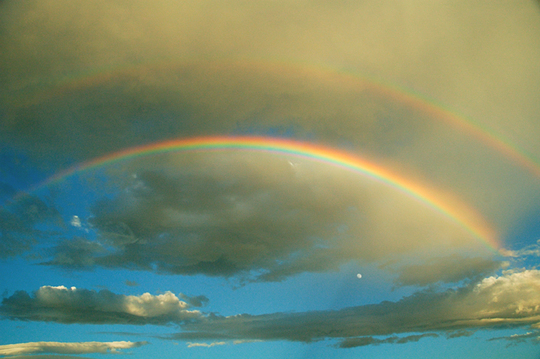    I see trees of green, red roses too…   
I see them bloom for me and you 
And I think to myself, what a wonderful world 

I see skies of blue and clouds of white 
The bright blessed day, the dark sacred night 
And I think to myself, what a wonderful world 

The colours of the rainbow, so pretty in the sky 
Are also on the faces of people going by 
I see friends shakin' hands, sayin' How do you do? 
They're really saying I love you 

I hear babies cryin', I watch them grow 
They'll learn much more than I'll ever know 
And I think to myself, what a wonderful world 
   Yes, I think to myself, what a wonderful world…       
Oh yeah